Name ________________________		AUTHOR’S PURPOSE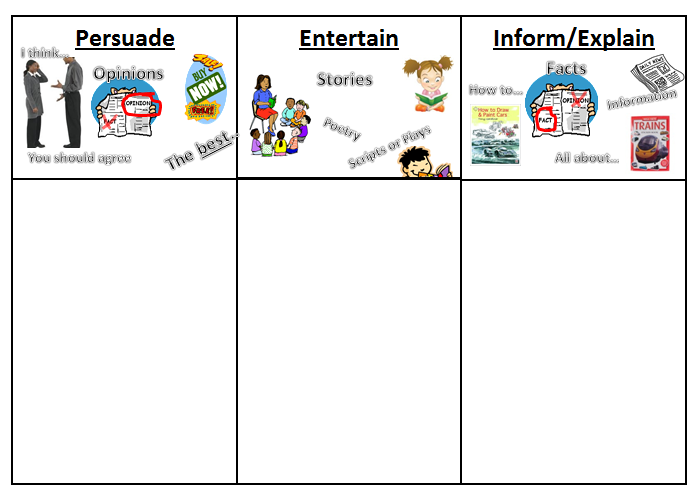 Highlight the text, cut (control + x) and paste (control + v) above:Steven ran quickly down the hill and jumped into the mud puddle.   Trees in bloom   Bees zoom   As I look out of my roomSpiders are scary because they can bite.Pizza tastes better than hamburgers.Sarah and her sister started to argue.  “It’s mine!” Sarah said.After drilling the hole, place the board on the table.This is a very nice place to live.Cars and Trucks Stranded
On Saturday night the ice caused a traffic jam on the freeway.Arctic foxes can live in dens under the snow.  They also often make their dens under logs.